Практическое задание по дисциплине «Технологические энергоносители» состоит из двух задач. Методики решения задач приведены в практических занятиях по данной дисциплине.Необходимо выбрать любой из пяти вариантов условий и в соответствии с ним решить представленные задачи.Практическое задание №1Определить изменение температуры сжатого воздуха и увеличение массового расхода в трубопроводе длиной L, м, если наружный диаметр d, мм, толщина стенки δ, мм, температура воздуха на входе в трубу t1 0С, давление воздуха на входе p1, МПа, расход воздуха G, м3/ч. Температура окружающего спокойного воздуха t0 0С, (коэффициент теплопроводности λ, Вт/(м*К), кинематическая вязкость ν, м2/с, и критерий Прандтля Pr являются табличными данными для воздуха при t0).Варианты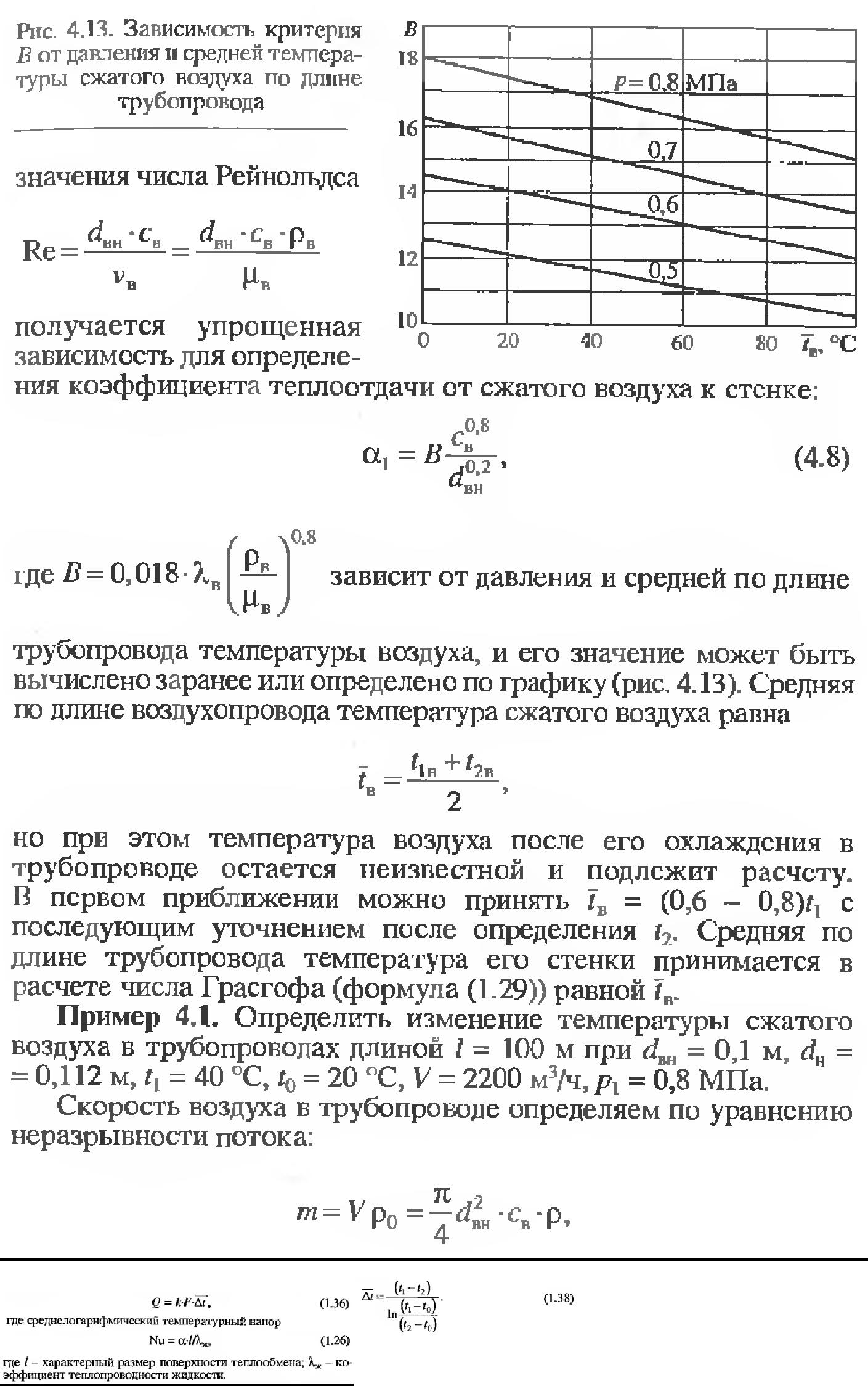 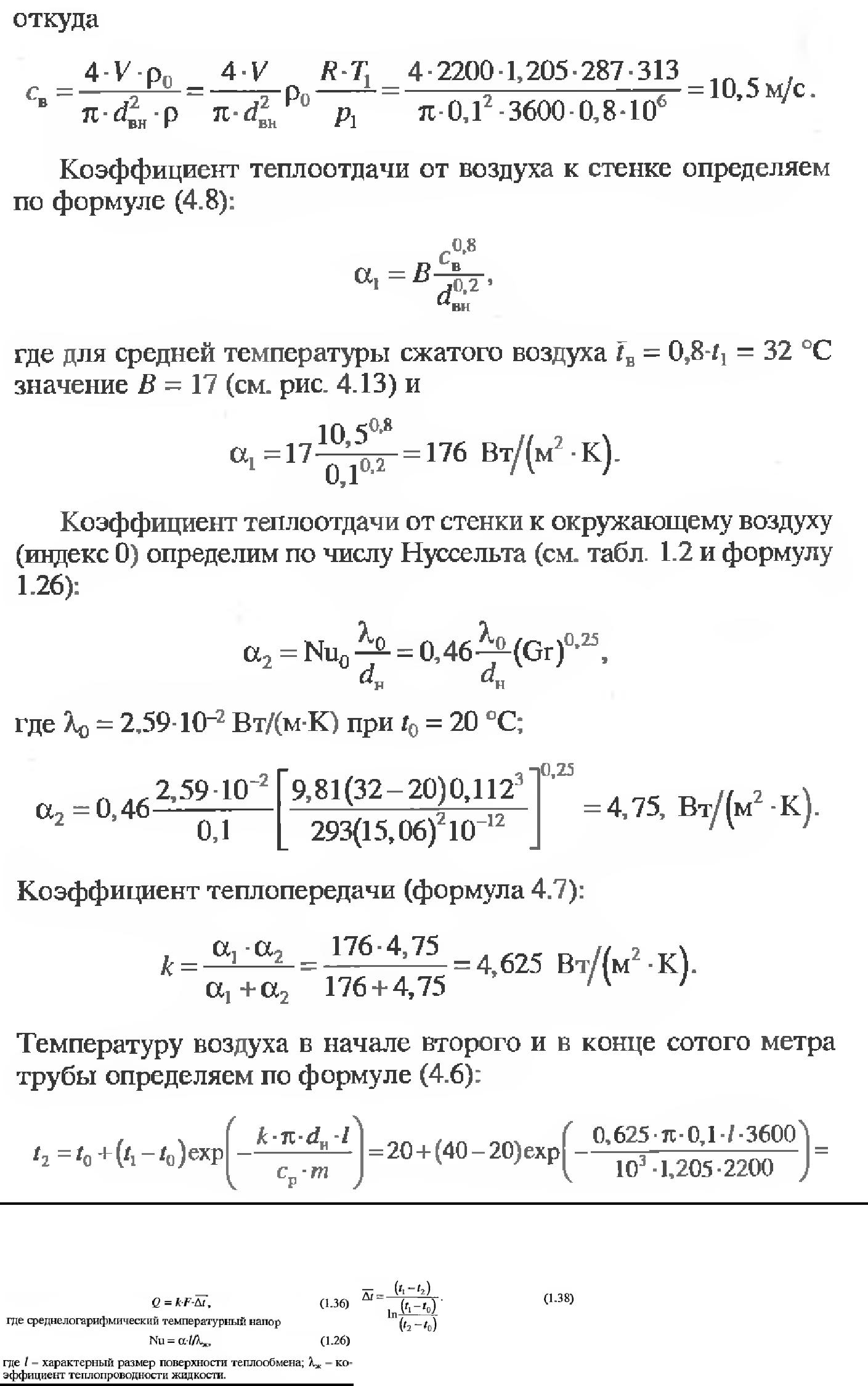 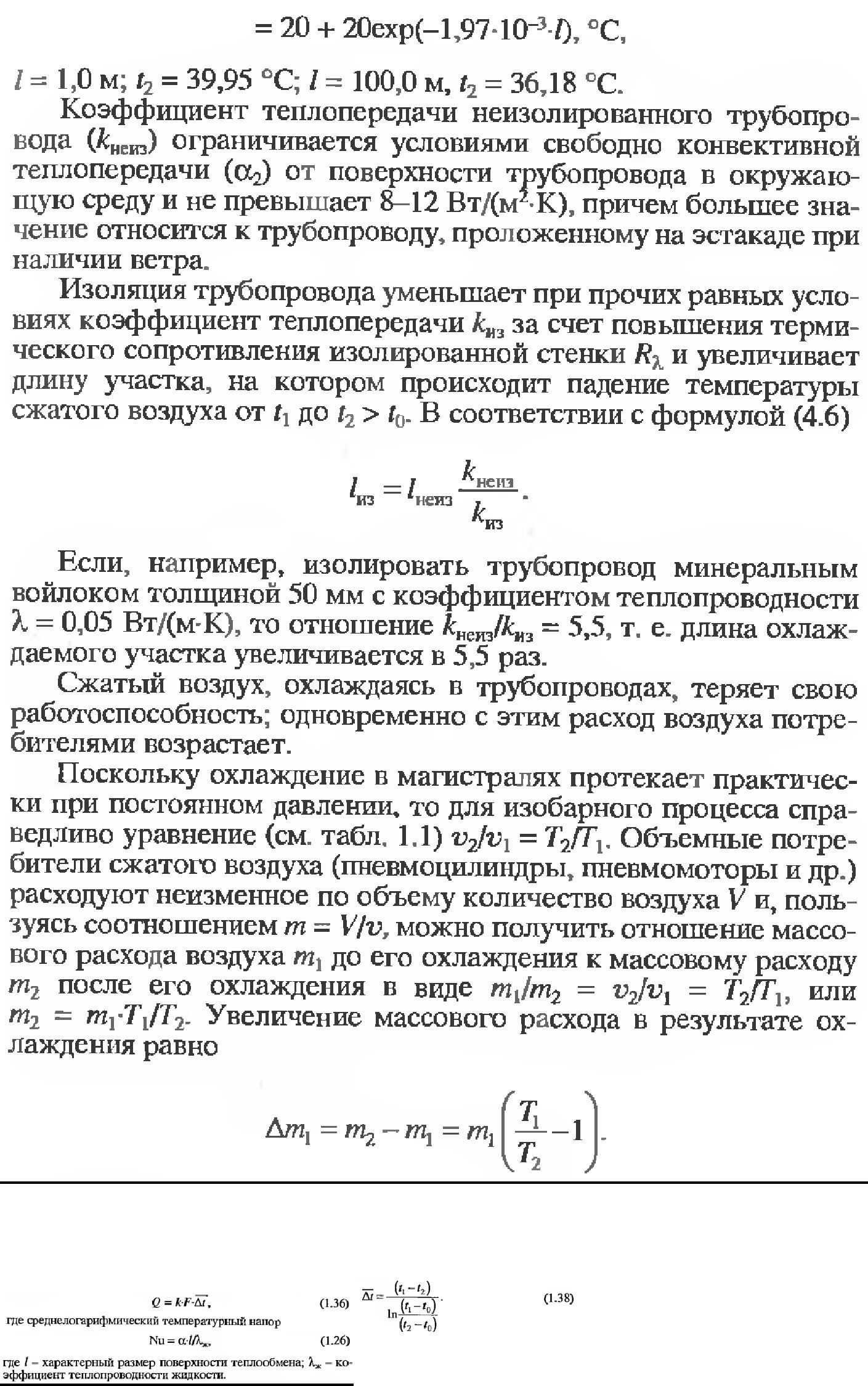 Практическое задание №2Определить кпд участка сети для следующих условий: p1, МПа, p0 = 0,1 МПа, t1 0С, t0 0С, трубопровод длиной L, м имеет три задвижки и два тройника, наружный диаметр d, мм, толщина стенки δ, мм, расход воздуха G, м3/ч. К сети подключены пневмоприемники объемного типа.Варианты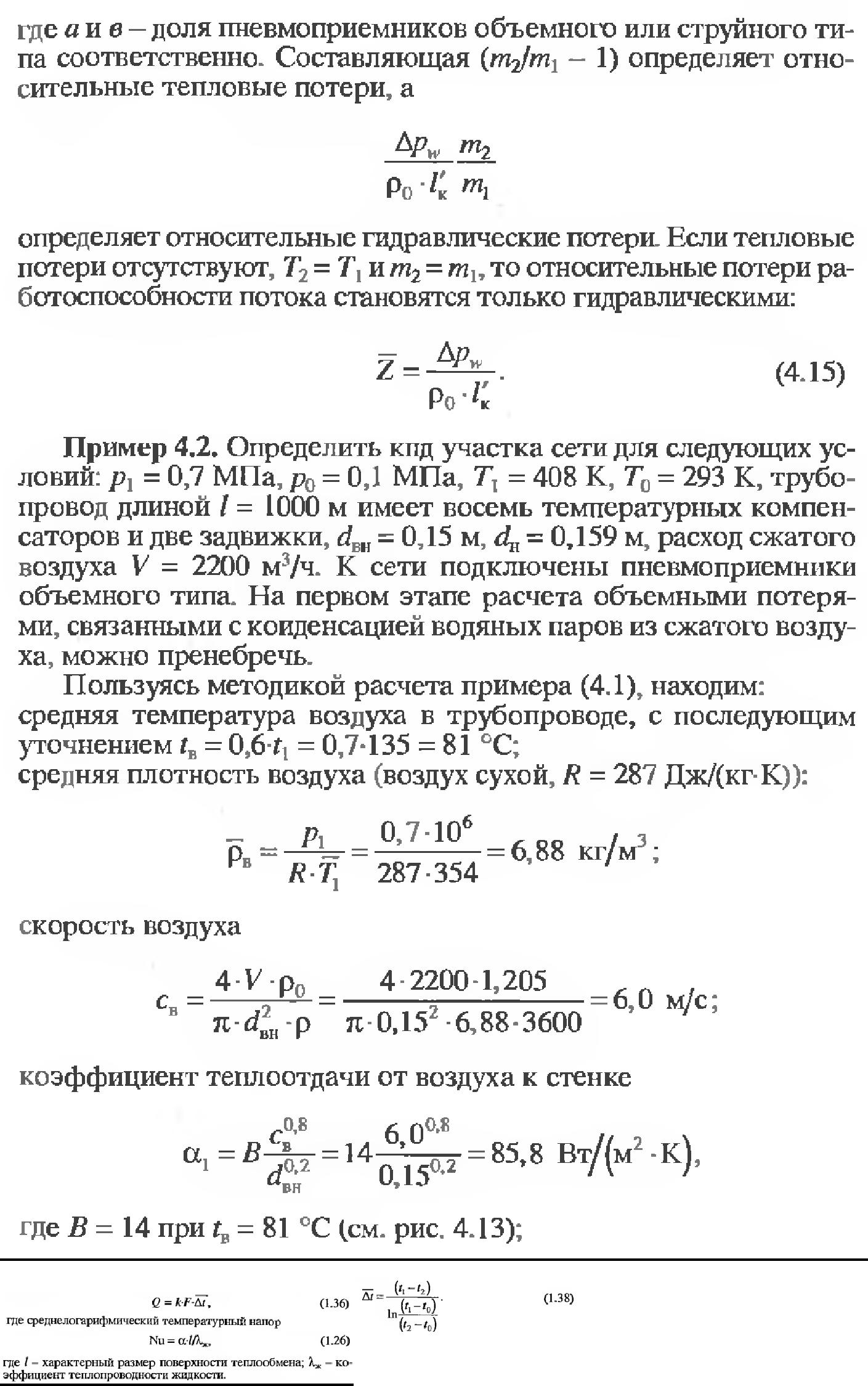 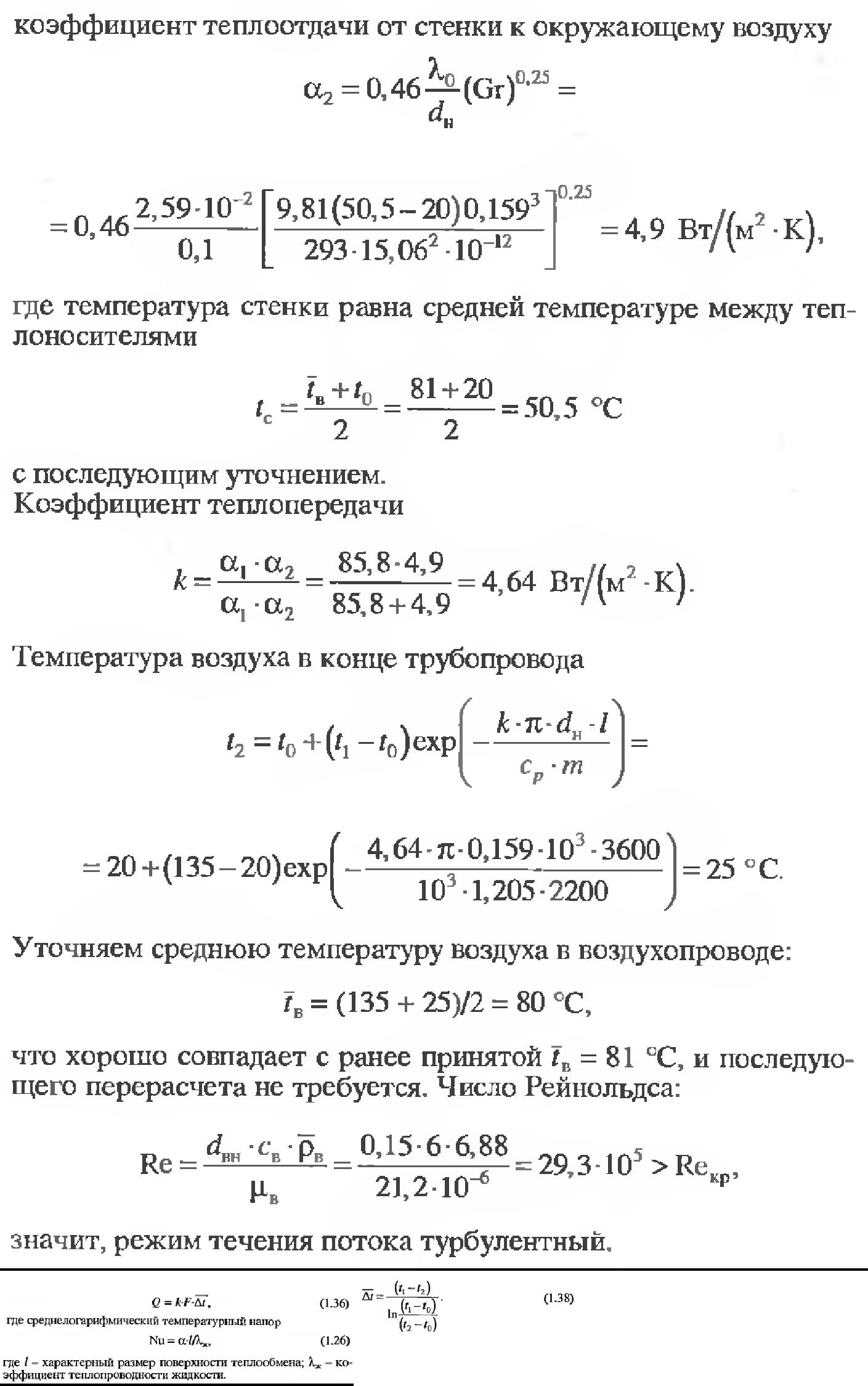 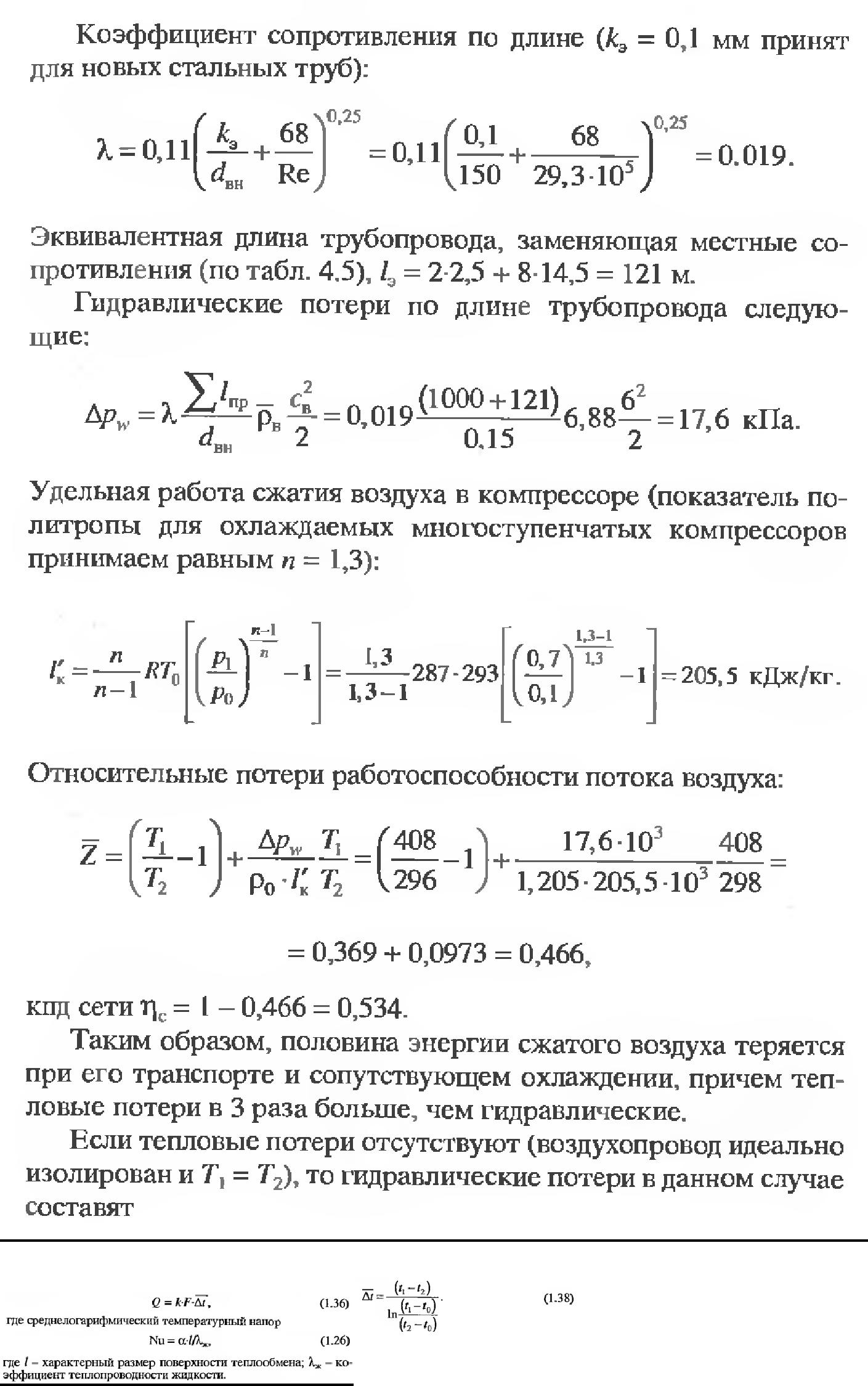 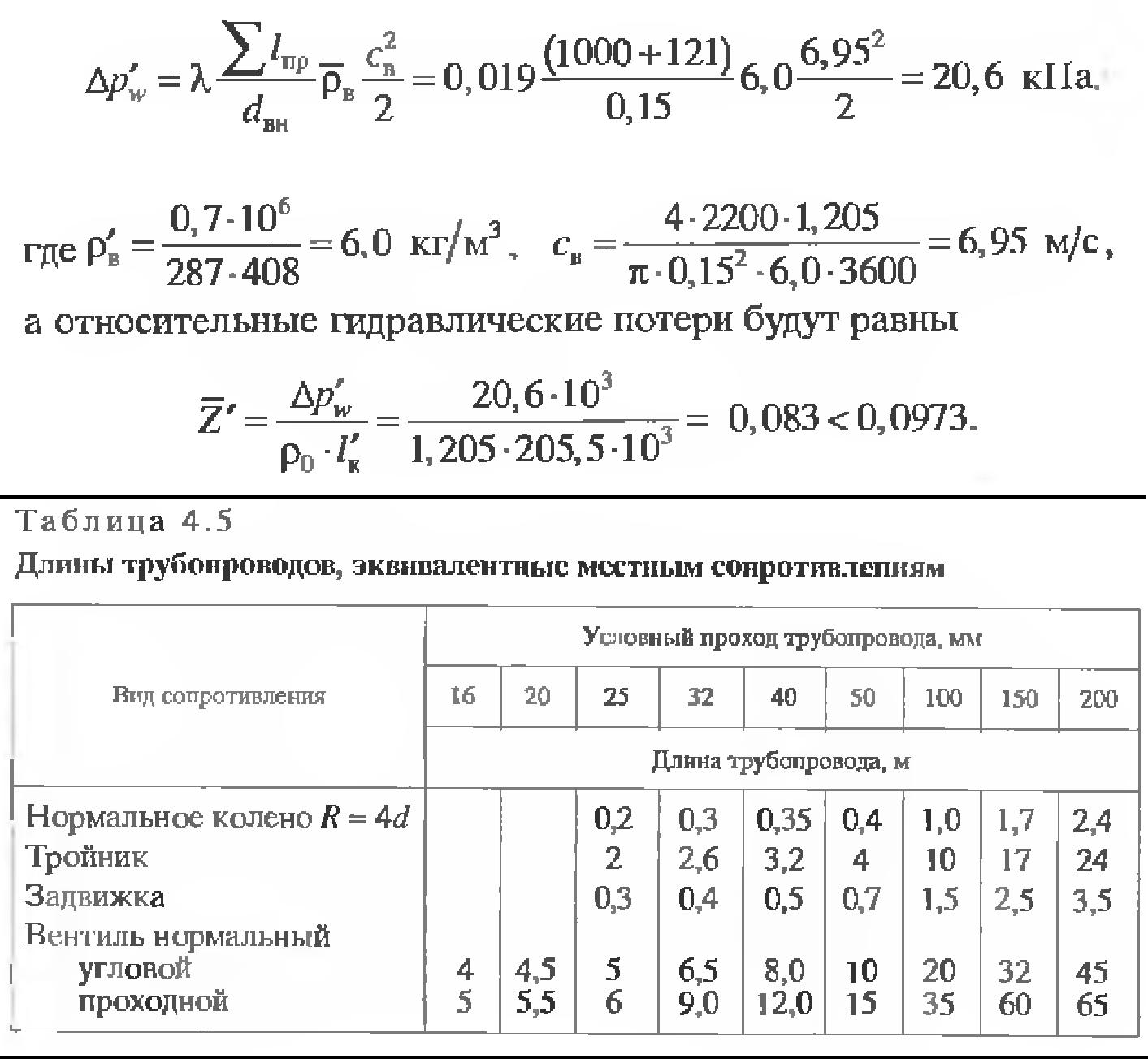 ВариантL, мd, ммδ, ммt1, 0Сp1,G,t0, 0СМПам3/ч51401053,5430,57310015ВариантL, мd, ммδ, ммt1, 0Сp1,G,t0, 0СМПам3/ч51401053,5430,57310015